DR MOHSIN SHAH 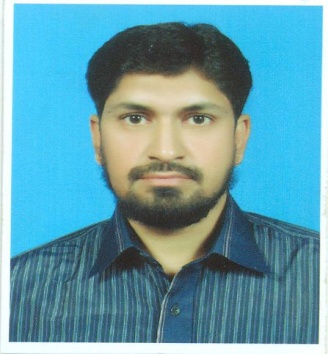 House # 811, Street # 8, Near Raja MarketModel Town Humak, Islamabad, Pakistan                                                        drshahmohsin@gmail.com	+92336-1572893,               +9251-4491811,              PERSONAL PROFILEFather’s Name			:		Dr. Syed Muhammad SalahuddinDate of birth			:		27th February, 1981Nationality			:		PakistaniMarital Status			:		MarriedN.I.C No				:		61101-1968610-3Religion				:		IslamCAREER OBJECTIVETo get best knowledge and skill in medical profession especially in my field of specialization and to obtain a teaching position with such a prestigious Institute that provides an opportunity in utilizing my skills & experience to facilitate the academic, social and individual growth of students and make help them in their learning process.PERSONAL TRAITS       Eager to learnCan prove to be a responsible and diligent workerPosses good verbal skillsNeat and organizedPleasant and friendly in naturePROFESSIONAL EXPERIENCE“Rawalpindi Institute of Cardiology, Rawalpindi” (2017-till dates)Served as postgraduate FCPS trainee in Interventional Cardiology from 1st July, 2020 till 30th June, 2022.and also serving as Consultant Cardiologist for last 3 years in Rawalpindi Institute of Cardiology from December,2019 till dates. Working as primary PCI operator and performing 24 hours primary PCI procedures.Worked as medical officer for two year in Rawalpindi Institute of Cardiology (2018-2019).Managed cases in cardiac emergency, emergency procedure room, resuscitation room, CCU, ICU, cardiac wards and outpatient’s department. Got rotational training in Catheterization Lab, ETT, Cardiac nuclear imaging, Cardiac CT, Electrophysiology, Echocardiography departments.“Department of Emergency, DHQ Hospital Chakwal” (2017)Served as Emergency Medical Officer for period of 6 months, managed all types of cardiac, medical and surgical emergencies at secondary care hospital in district Chakwal of Punjab, Pakistan.“Al-Dar hospital, Quba, Medina al Munawara, KSA.”(2016-2017)Served as ICU/CCU resident in Al-Dar hospital, Quba, Medina, KSA from 19-03-2016 till 18-03-2017. Managed cardiac and critically ill patients on mechanical ventilators, dialysis machines, inserted ETTs, CVPs, Double lumen catheters etc.“Faisalabad Institute of Cardiology, Faisalabad” (2013– 2015)Served as postgraduate FCPS-II cardiology trainee in Faisalabad Institute of cardiology, Faisalabad from 1st January 2013 till 31 December 2015 for three years. Managed cases in cardiac emergency, emergency procedure room, CCU, ICU, and OPD. Got rotational training in Cath Lab, ETT, Cardiac nuclear imaging, Cardiac CT, Electrophysiology, Echocardiography and Cardiac surgery department.“Turaif General Hospital, KSA” (2011– 2012)Served as resident ICU in Turaif General Hospital, Turaif in Hadood ash shumalia, KSA for two years. “Dept. of Pulmonology PIMS” (2010– 2011)Got training in Department of Pulmonology as resident, managed cases in OPD, ER and procedure room. Got skill in multiple procedures like percutaneous FNAC, pleural biopsy, ICT insertion, and assisted and performed bronchoscopy under supervision.“Armed Forces Institute of Cardiology” (2009)Rotation in cardiology at Armed Forces Institute of Cardiology Rawalpindi for two months during training period and worked in OPD , ER , indoor and observed procedures at ETT and ECHO rooms , CATH Lab and cardiac surgery operation theaters“Department of Medicine DHQ Hospital Rawalpindi” (2007-2009)Worked as post graduate FCPS-II resident in Department Of Medicine at DHQ Hospital Rawalpindi which is tertiary care teaching hospital of Rawalpindi Medical College. Duration training period managed patient in OPD, ER and indoor, and worked in ICU, CCU, endoscopy and procedure room.“House Physician in Allied and DHQ Hospitals Faisalabad” (2007)Worked as house physician in Allied and DHQ hospitals of Faisalabad and got award of best house officer.“House Surgeon in Department of Surgery at Allied Hospital Faisalabad” (2006)Worked as house surgeon in department of surgery at Allied hospital Faisalabad, which is 1100 bedded teaching hospital of Punjab medical collegeEDUCATIONAL HISTORYFCPS INTERVENTIONAL CARDIOLOGY (POSTGRADUATE TRAINEE 01-07-2020 TILL 30-06-2022)Got 2nd fellowship training in field of interventional cardiology from Rawalpindi Institute of Cardiology after registration with CPSP from 1st July, 2020 till 30th June, 2022.FCPS CARDIOLOGY (2019)After completing five years training in subject of cardiology and fulfilling requirement of workshops, intermediate module exam, synopsis and dissertation, I successfully cleared FCPS part-II exam and completed my fellowship in cardiology from College of Physicians and Surgeon, Pakistan in 2019, and I am having good standing status with college.INTERMEDIATE MODULE CERTIFICATE (2010)After completing two years basic medical training in subject of general medicine and fulfilling requirement of workshops, I successfully cleared my intermediate module examination in 2010, taken as midway assessment by CPSPFCPS PART – I (2007)I successfully cleared FCPS part-1 examination in 2007 in subject of medicine and allied, after completing one year house job trainingMBBS (2006)Completed my graduation in 2006Higher Secondary School Certificate (2000)From Federal Board of Secondary Education IslamabadSecondary School Certificate (1997)From Federal Board of Secondary Education IslamabadEDUCATIONAL WORKSHOPSWORHSHOP ON RESEARCH METHODOLOGY BIOSTATISTICS AND DISSERTATION WRITING : at CPSP regional centre Islamabad in December 21-26,2009 WORKSHOP ON COMMUNICATION SKILLS : at CPSP regional centre Islamabad  in January 13-15,2009OTHER CERTIFICATESTEST ON INTRODUCTION TO COMPUTER AND INTERNET : At CPSP Regional centre Islamabad on November24,2009SPECIAL SKILLSExperience in inserting CVP, Temporary Pacemaker, permanent pacemakerDouble lumen dialysis catheterETT insertion, ICT insertion, Pleural and peritoneal tap. Performing lumber puncture for diagnostic and therapeutic purpose Coronary Angiography (independent).Coronary Angioplasty (dependent).PTMC (Assistant).LANGUAGESREFERENCESWill be furnished upon request.READWRITESPEAKEnglishUrdu      Punjabi...Arabic...